THÔNG TIN TRỌNG TÀI VIÊNLÊ THÀNH KÍNHLÊ THÀNH KÍNH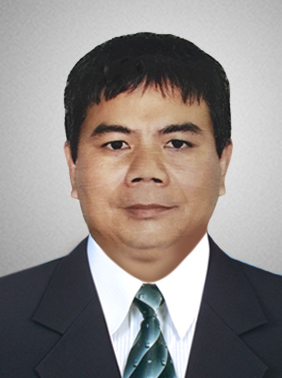 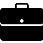 Nghề nghiệp: Trưởng Văn phòng Luật sư Lê Nguyễn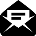 Email: kinhlt@lenguyenlawoffice.com  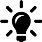 Lĩnh vực hoạt động: Luật, Giải quyết tranh chấp, Hợp đồng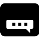 Ngôn ngữ: Tiếng Anh, Tiếng NgaHọc vấnHọc vấn1998Thạc sỹ Luật, Viện Nhà nước và Pháp luậtKinh nghiệmKinh nghiệm1996 - nayTrưởng VPLS, VPLS Lê Nguyễn2002Luật sư đại diện tại Tòa phúc thẩm TANDTC Tp. Hồ Chí Minh, Đại diện Công ty TNHH Nhà thầu Leighton (Việt Nam)2005Luật sư của cựu ngôi sao nhạc rock người Anh Gary GlitterChức vụChức vụ1996 – nayLuật sư, Đoàn Luật sư Tp. Hồ Chi Minh1999Luật sư bảo vệ cho nguyên đơn, Trọng tài CCIG (Thụy sĩ)2006 – 2008Chuyên gia luật Việt Nam, Trọng tài SIAC (Singapore)2016 – nayTrọng tài viên, VIACBằng cấp/chứng chỉBằng cấp/chứng chỉ1988Cử nhân Luật, Trường Đại học Tổng hợp Quốc gia Kuban, Liên Bang Nga1998Thạc sỹ Luật, Viện Nhà nước và Pháp luật